NOMBRE:FECHA: 1/07/2013EXAMEN DE APLICACIONES DISTRIBUIDASTEORIA (10 PUNTOS)RESPONDA VERDADERO O FALSO A LAS SIGUIENTES ENUNCIADOS.Los objetos distribuidos son unidades de software que encierran un estado datos y métodos. (  )La tecnología RMI está asociada a Microsft. (   )Existen tres tipos de Middleware:  Software intermedio General, Software intermedio de servicios y Software intermedio de datos. (  )El Remoting.Net es una tecnología Orientada a objetos que facilita el desarrollo de aplicaciones distribuidas utilizando MS VisualStudio.Net. (  )El Marshalling by reference funciona de la siguiente manera: el componente servidor crea una copia del estado del objeto existente en  el mismo y transfiere dicha copia al componente cliente. (   )Obtener una excepción del Remoting nos asegura que el servidor está activo y ejecutándose.  (   )El problema del ISAPI era que se requería conocimiento de programación sobre Windows Medio-Alto. (   )Los patrones de diseño son el esqueleto de las soluciones a problemas comunes en el desarrollo del software. (   )Uno de los patrones de diseños creacionales son: Fabrica Abstracta (Abstract Factory). (   )La arquitectura SOA establece un marco de diseño para la integración de aplicaciones independientes. (   )PRACTICA (10 PUNTOS)Realice una aplicación donde se pueda buscar los datos de un álbum musical sea por Titulo o artista. Adicionalmente que permita ingresar los datos de un álbum musical tal como se lo detalla en las siguientes pantallas.Para el desarrollo de esta aplicación deben utilizar Visual Basic.Net como lenguaje de desarrollo y la aplicación finalmente debe estar desarrollada en tres capas.Pantalla principal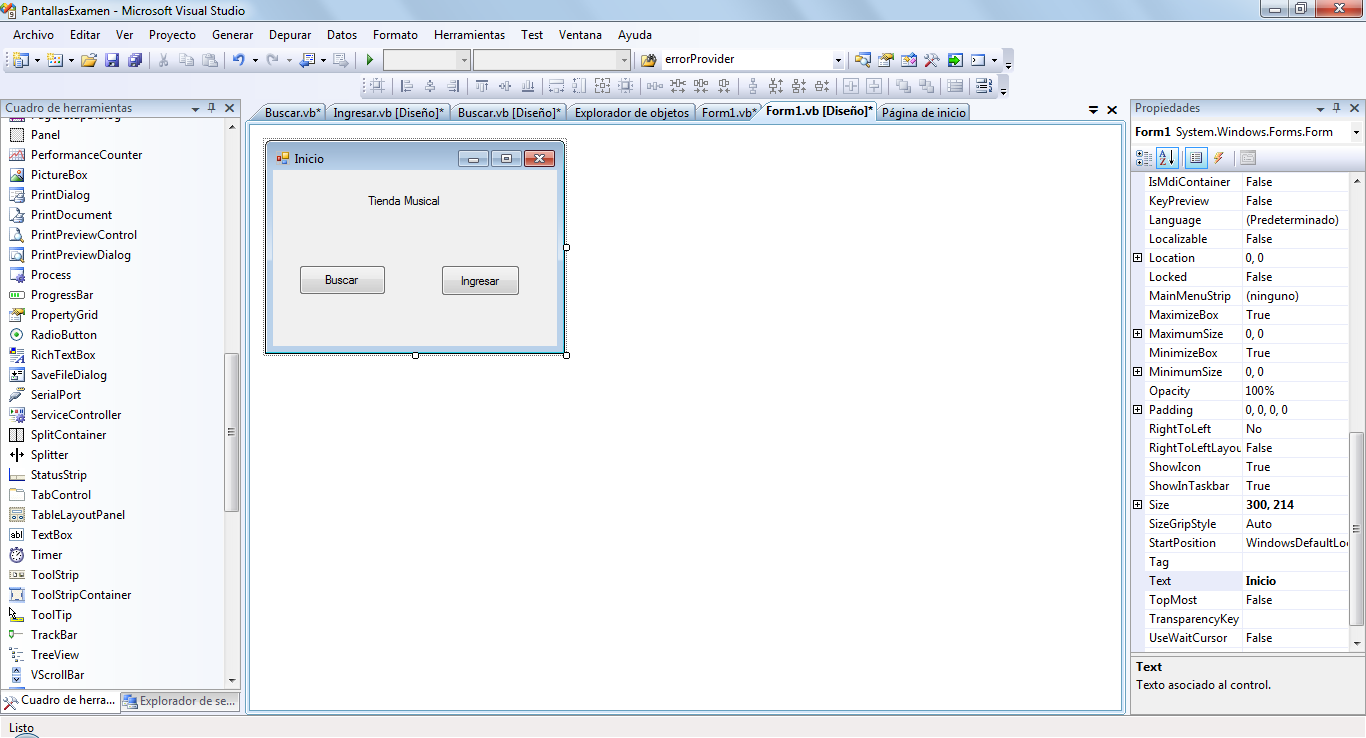 Pantalla de Buscar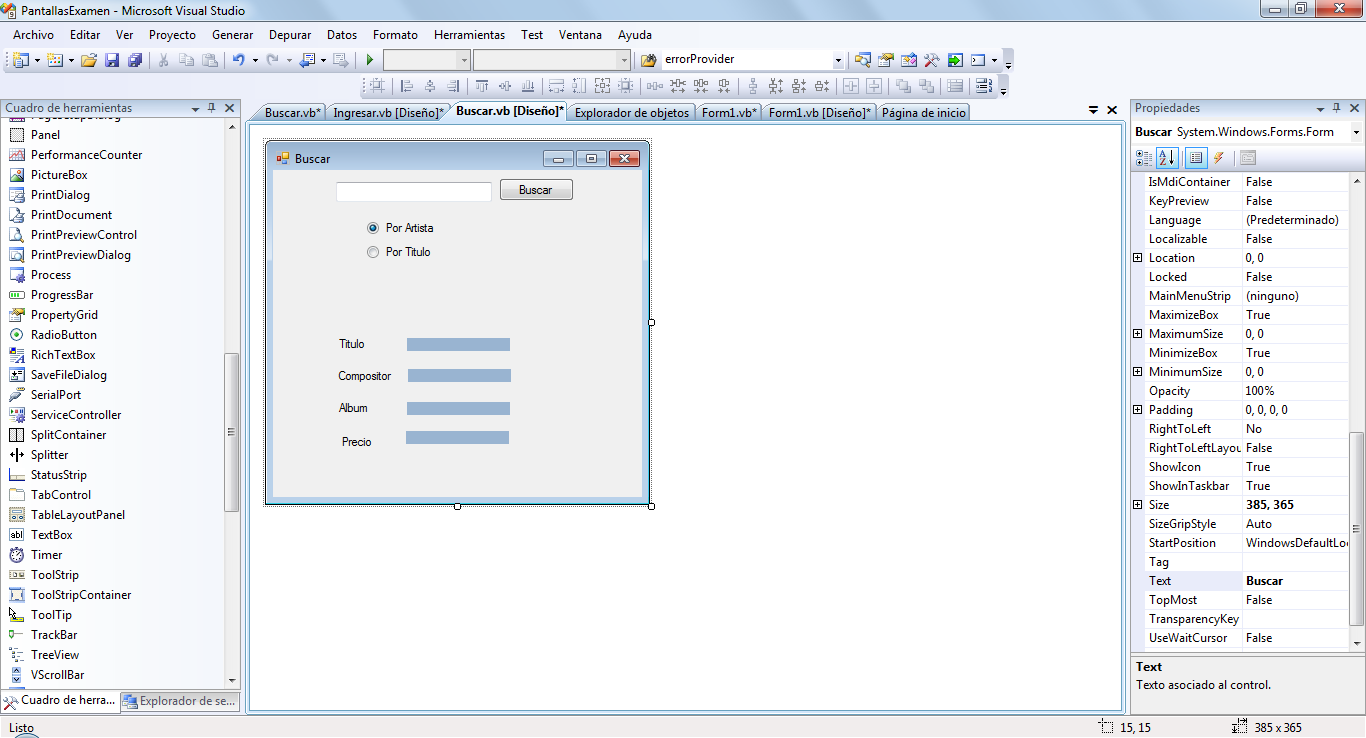 Pantalla Ingresar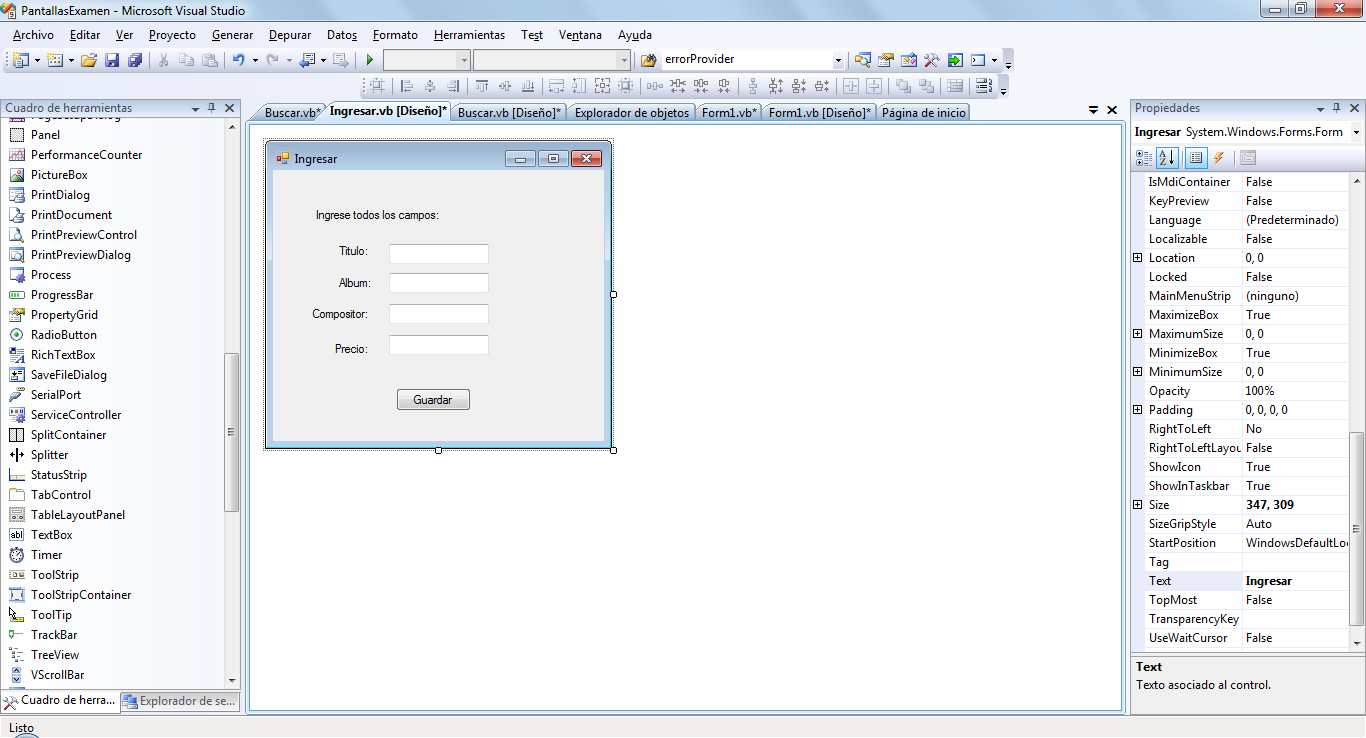 Se debe validar que los campos a ingresar sean obligatorios.